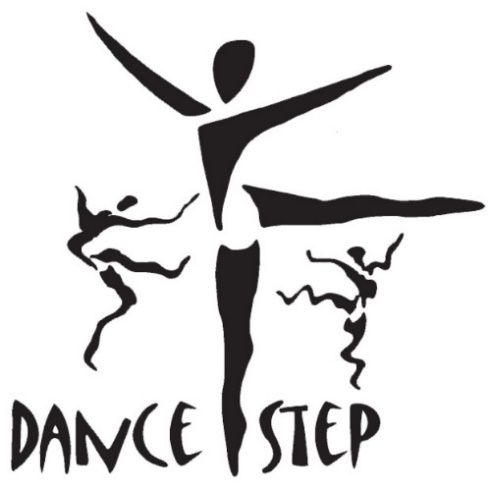 September	7	Classes begin / Braided Pastry Fundraiser Begins / 1st Tuition Installment Due		14	Berlin Fair - CLOSED		15	Berlin Fair Performance 2:00 p.m.		25	Braided Pastry Orders DueOctober 	1 	2nd Tuition Installment Due 7	Cecchetti Ballet Workshop, Cheshire Dance Centre, Cheshire, CT8 	Columbus Day - CLOSED 10	Braided Pastry Pick up 4 p.m. – 6 p.m.24-30 	Halloween Week - Wear costumes to class!31 	Halloween – CLOSED November 	1 	3rd Tuition Installment Due		1-7	Parents Observation Days – Full class12 	Veterans Day - CLOSED 18 	NADAA Dance Convention, Sheraton, Springfield, MA20-24 	Thanksgiving Break - CLOSED 30-Dec. 2 Monsters of Hip Hop Convention, Mystic, CTDecember 	1 	4th Tuition Installment Due 		12-18	Holiday Parties - End of Class / Wear your holiday fun!19-Jan. 1 Christmas & New Year’s Break – CLOSEDJanuary		1 	5th Tuition Installment Due 13 	NADAA Workshop, Springfield, MA, Sheraton 21 	Martin Luther King Day - CLOSED February	1 	6th Tuition Installment Due 		1-7	Parents Observation Days – Last 15 minutes of class15-21	Winter Break - CLOSED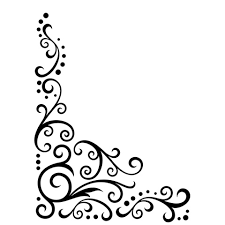 March 		1 	7th Tuition Installment Due / Braided Pastry Fundraiser Begins3 	NADAA Workshop, Sheraton, Bradley Airport 21	Braided Pastry Orders Due April 		1 	8th Tuition Installment Due 3	Braided Pastry Pick up 4 p.m. – 6 p.m.8-13 	Spring Break-CLOSED 		19	Good Friday – CLOSEDMay 		1	9th Tuition Installment Due		7	Recital Tickets go on Sale		13-18	Last Week of Classes		20-21	Stamina Rehearsals (tentative)23	Dress Rehearsal (tentative)24	Recital (tentative)Pre-Show Rehearsal – TBDPhoto Day – TBDDSPC Competition Dates – TBD 